СОТРУДНИКИ КГУ «УЧЕБНО- ПРОИЗВОДСТВЕННЫЙ КОМБИНАТ»№ФИО педагога/тех.персоналаНаименование организации, должностьФото3*4Нагрузка и расписание№ приказа и дата назначенияКакую категорию имеет, приказ № дата присвоения, наличие сертификатовСведения о перевдижении по образовательным учреждениям (приказ об увольнении №, дата, куда был трудоустроен)1.Бапанова Жанар Исельбаевна ДиректорПреподаватель профиля «Секретарь- референт»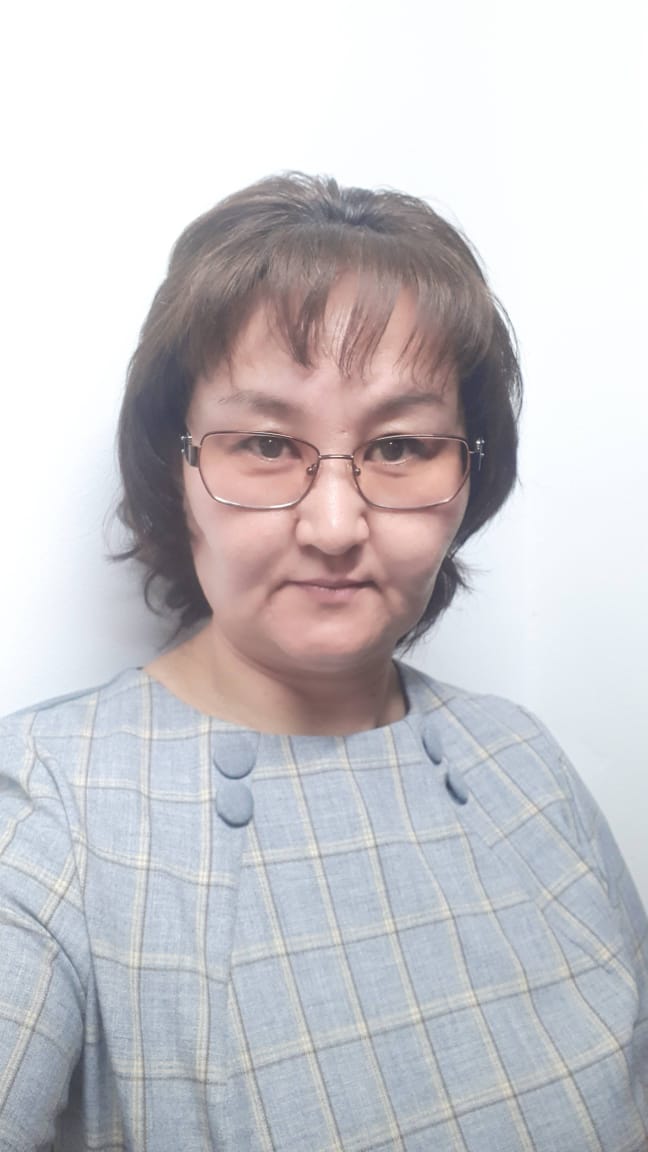 Делопроизводство на гос языке 9 часовПриказ 06- от 16.02.2023 годаБез категории2.Гребешкова Марина Юрьевна Заместитель директора по учебно-производственной работе Преподаватель профиля Технология шейного дела, кружок «Канзаши клуб»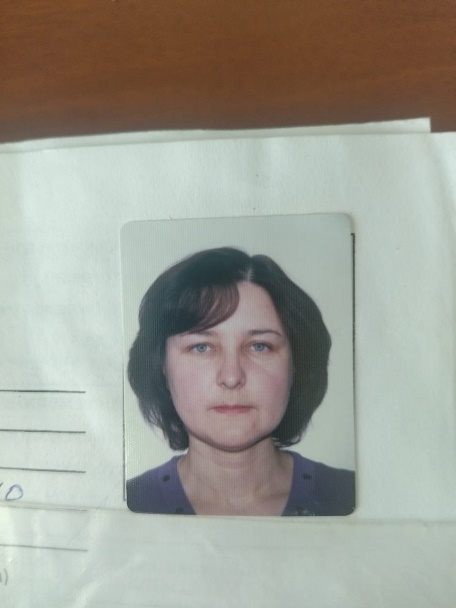 Зам по УПР-1ст.7ч.+ 2ч.  /9ч.Приказ №130 от 01.03.2023 Приказ №94-20 от 09.09.1996г.Без категории3.Айбабин Аманжол МухамеджановичМастер ПО, преподаватель профиля «Автодело»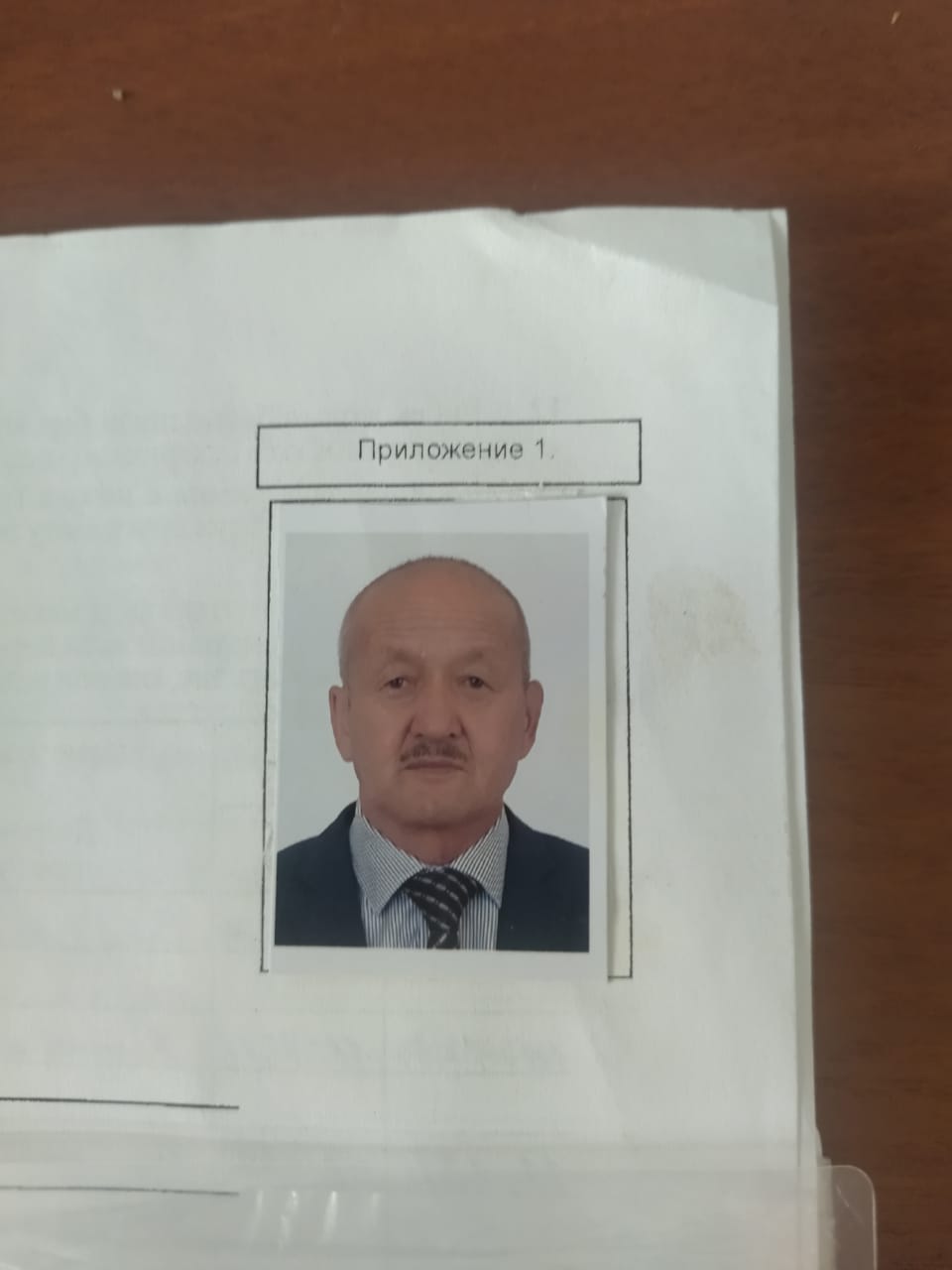 МПО 1ст9чПриказ №183 §7От 27.09.2003гБез категории4.Абжанов Галымжан ДошановичПреподаватель профиля «Автодело», 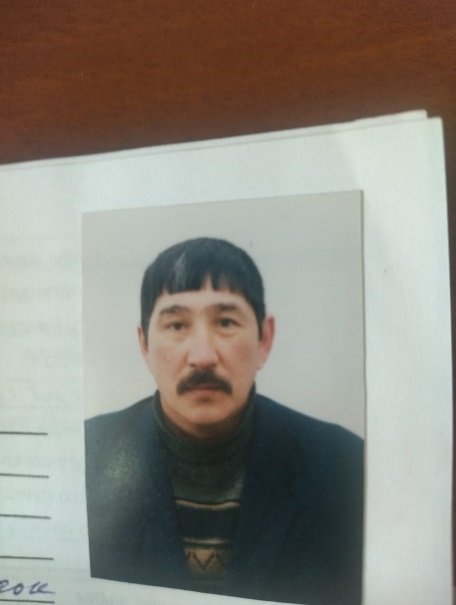 18чПриказ№94§1 от 02.09.2013г.Без категории5.Бурмаганова Салтанат ЖумабековнаРуководитель кружка «Әсем ай»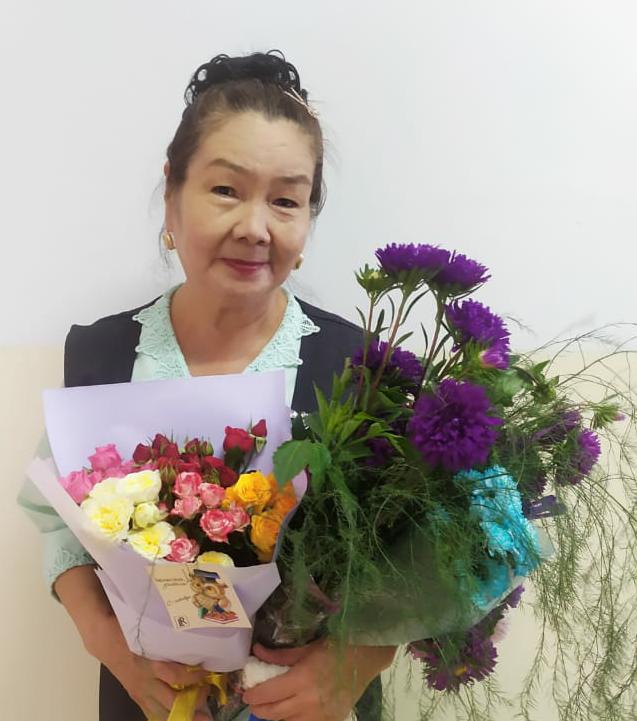 8ч.Приказ №72/1от 01.09.2018г.Без категории6.Гребешкова Лада ВладимировнаРуководитель кружков «English club», «Мир волшебства»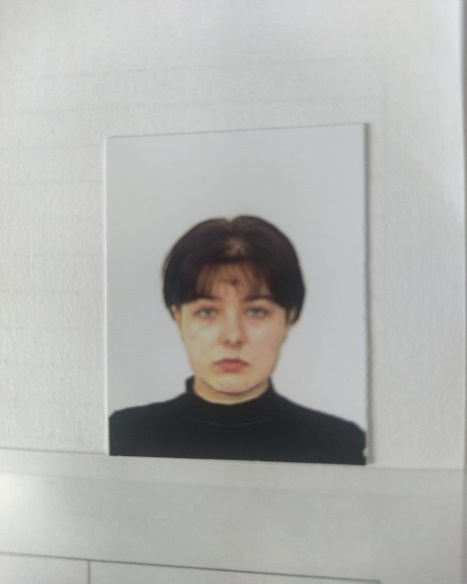 9ч.+4ч /13чПриказ №81§4От 01.09.2022гПедагог7.Шаужанова Дилара СаемовнаПреподаватель профиля «Секретарь-референт» на государственном языке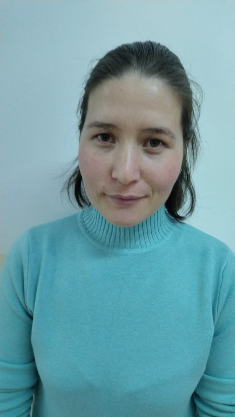 6чПриказ №180от 01.11.2023г(совместитель)Без категории8Есмаганбетова Ботагоз КалабаевнаПреподаватель профиля «Технология швейного дела»,руководитель кружка «Алтын оймак»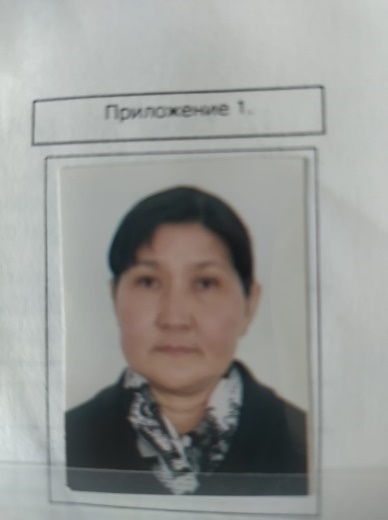 14+4 ч. /18ч.Приказ №94§1 от 02.09.2013г.Без категории9.Жусабеков Саябек МаликовичПреподаватель профиля «Фермер-арендатор»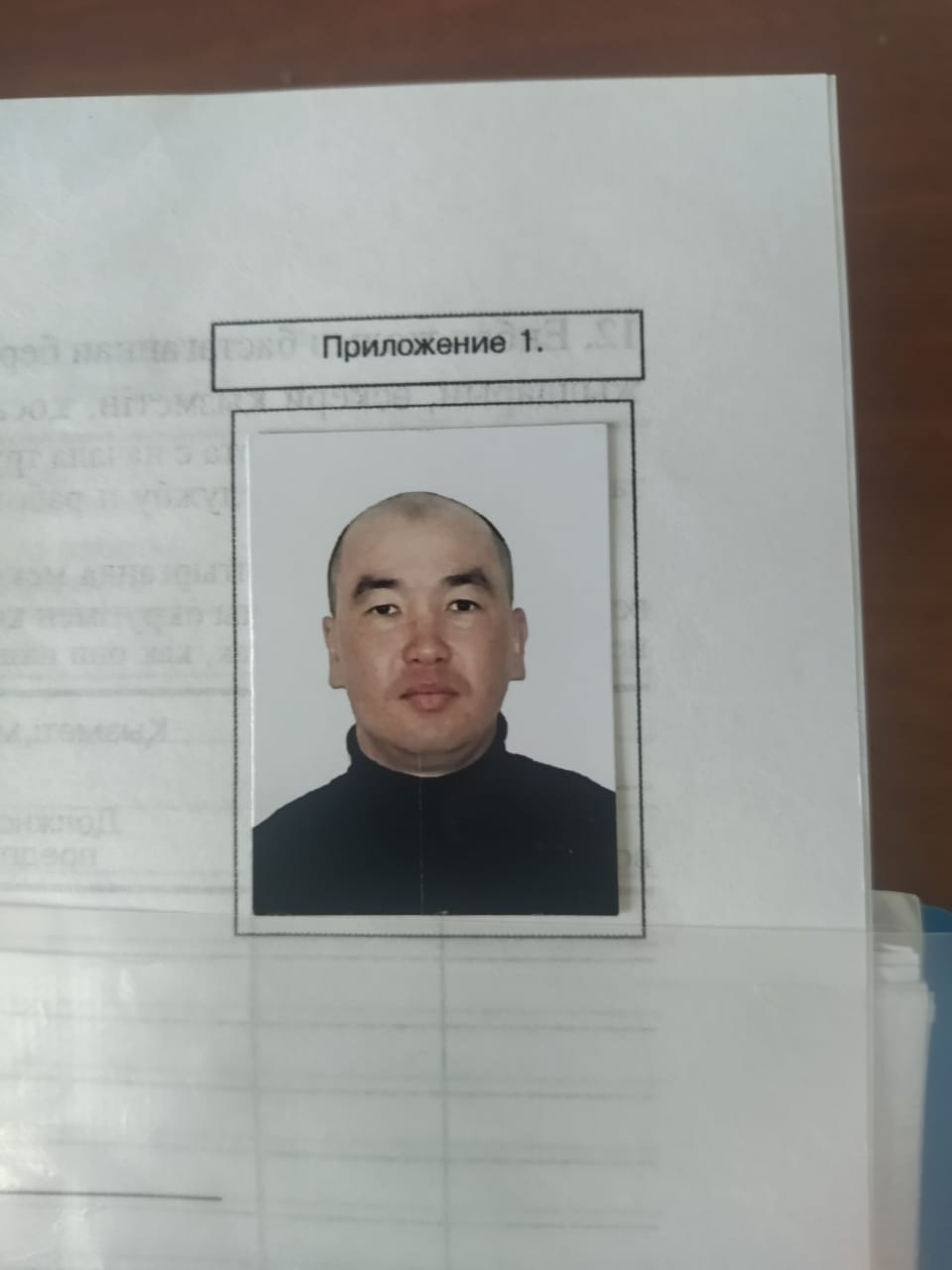 14ч.Приказ №55 от 04.04.2022г.Без категории10.Лепесбаев Дулат ОспановичМастер ПО, преподаватель профиля «Автодело»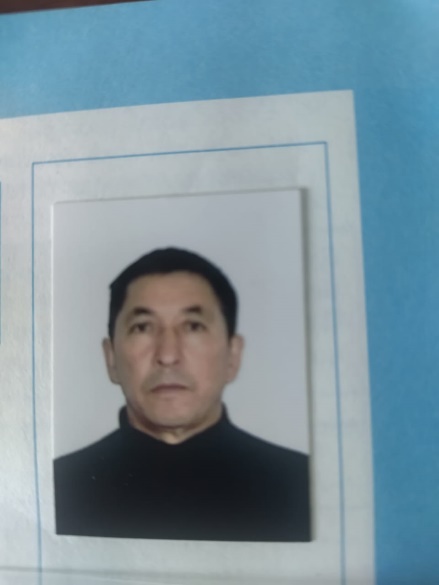 МПО-1ст.9ч.Приказ№ 55 от 02.12.2020г.Без категории11.Низаева Фируза ЗакиевнаРуководитель шахматного кружка «Белая ладья»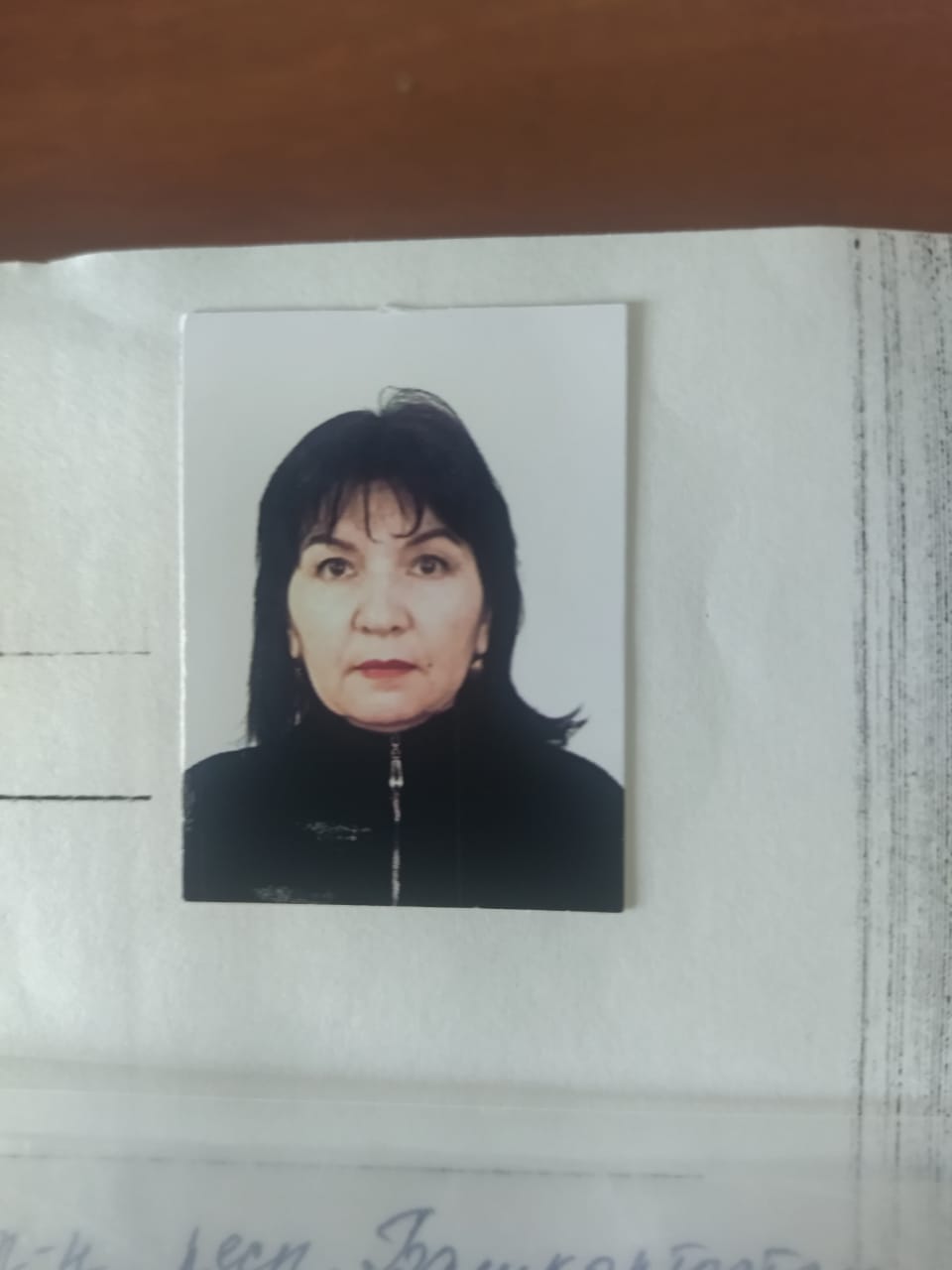 8ч.Приказ№8/101.09.2021г.2 категория12.Сабитова Арайлым ЕриковнаРуководитель хореографического кружка «Арай»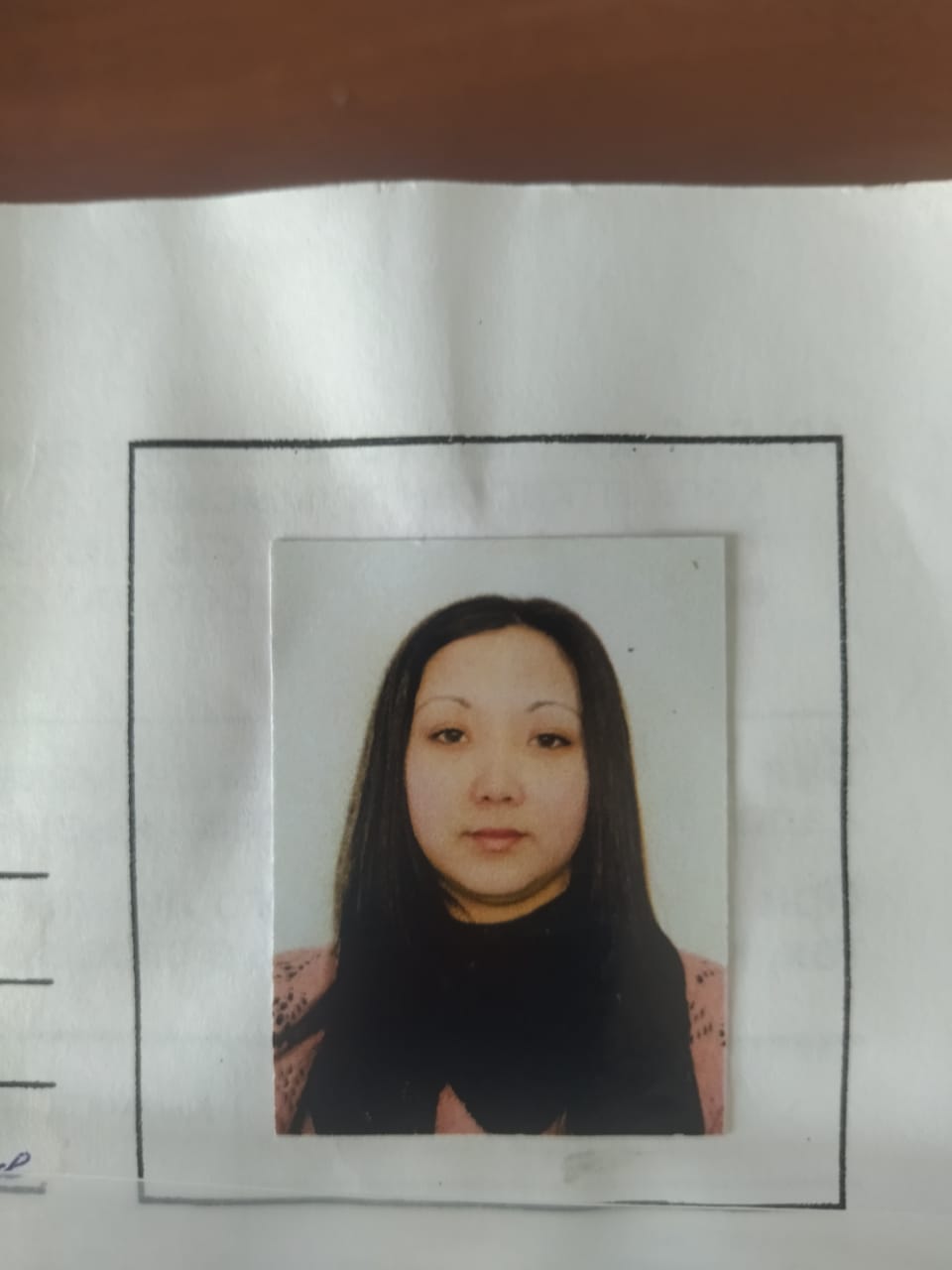 27ч.Приказ №65От 02.02.2013г.Без категории13.Шаменов Нурлан АбаевичРуководитель кружка «Art Photo»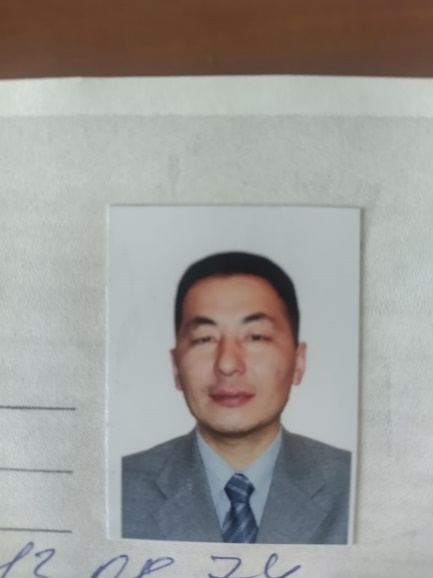 4ч.Приказ №0202/195от 20.09.2012г.(совместитель)Без категории14.Ястребов Андрей АлександровичРуководитель туристического кружка NOMAD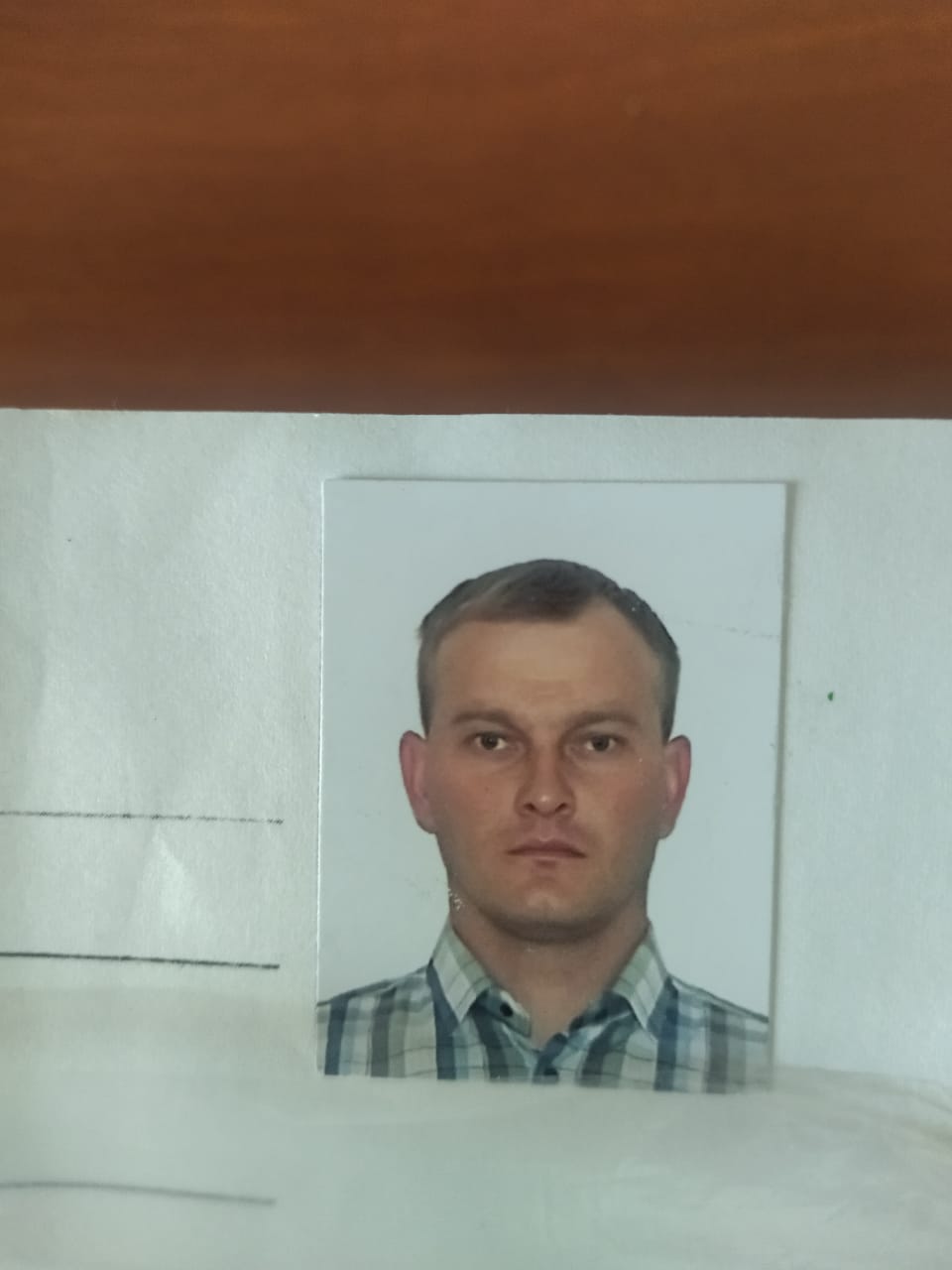 27ч.Приказ№72От 01.09.2018г.Модератор15.Секел Жанарбеқ АскерРуководитель кружка национальных игр «Алаш»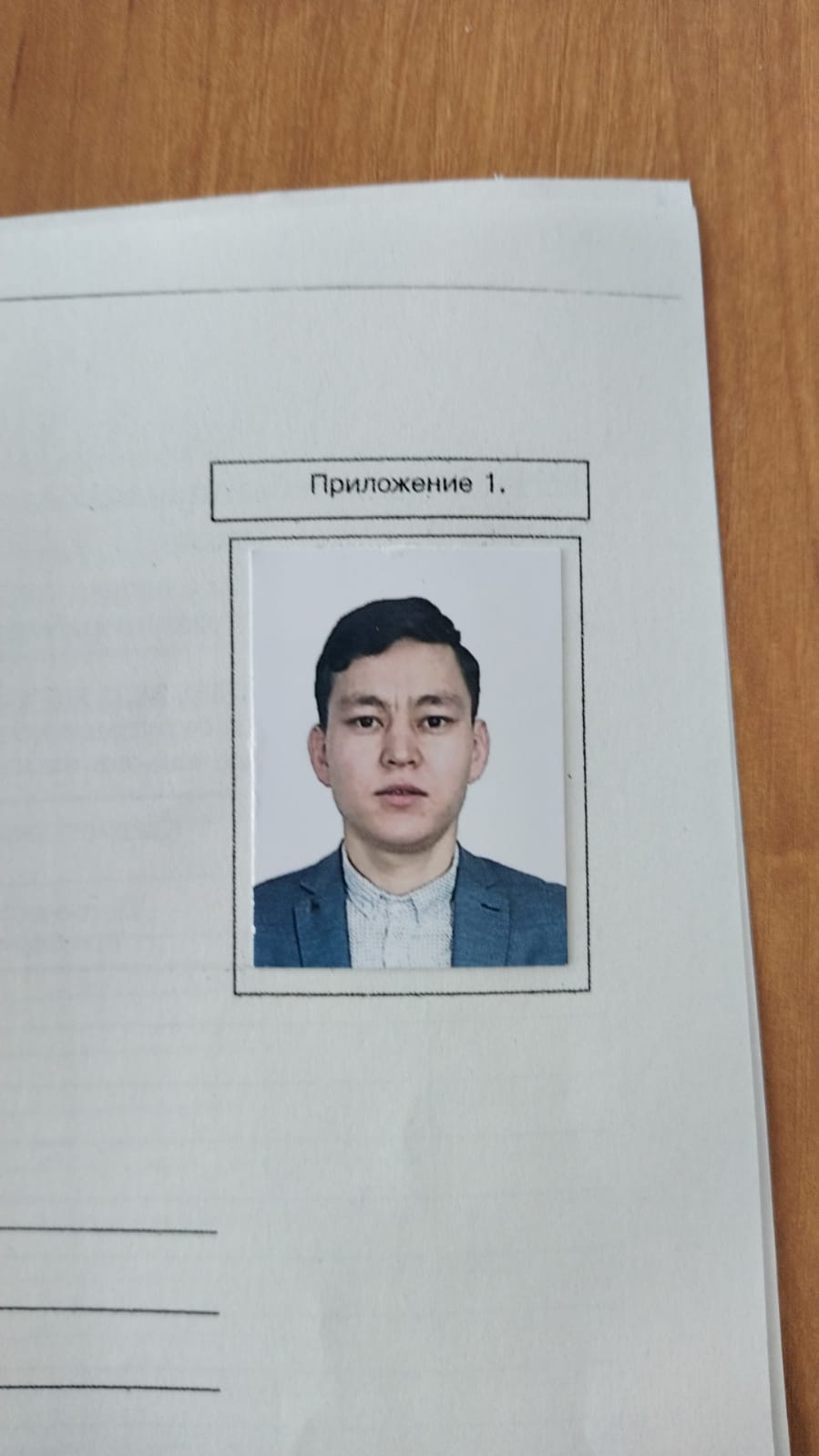 9ч.Приказ№6От 08.01.2024г16.Копенова Жанар РыспаевнаСекретарь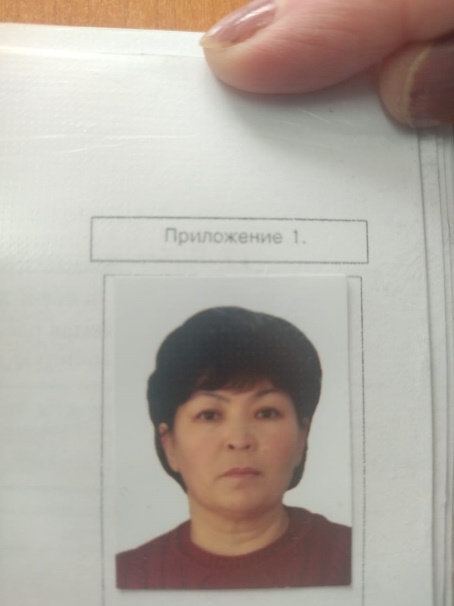 1ставкаПриказ №33§2От 31.01.2018г17.Копенов  Ризабек СеилбековичДворник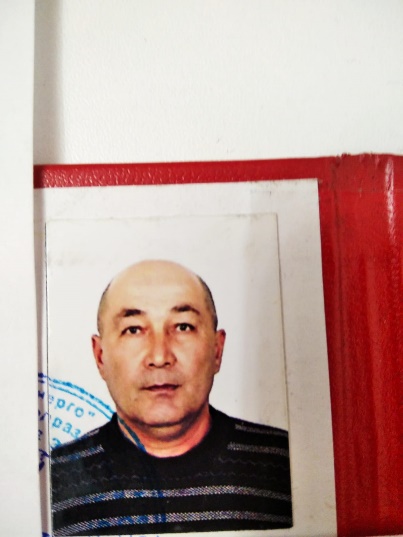 0,5 ставкиПриказ№86§2от 01.09.2022г18.Ермаганбетов Айбек КаировичСторож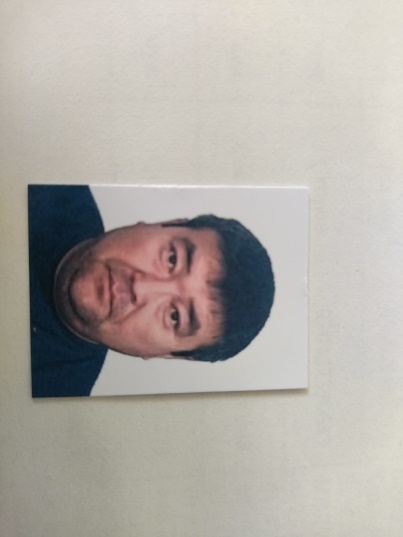 1ставка№80 от 03.08.2022г19.Кузнецов Николай АлександровичСторож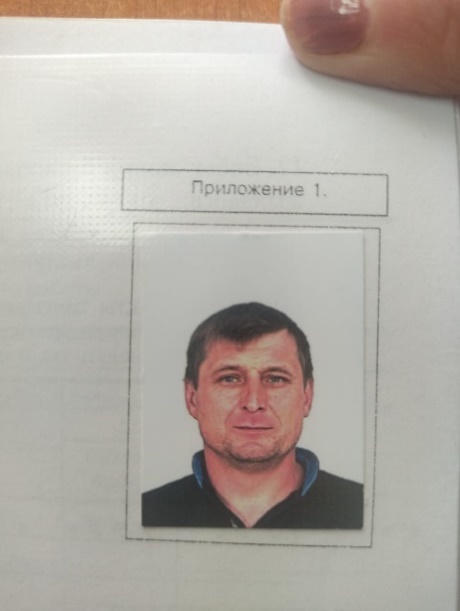 1ставкаПриказ№6 от 03.02.2003г20.Мукушева Ильмира СайлавбаевнаТехничка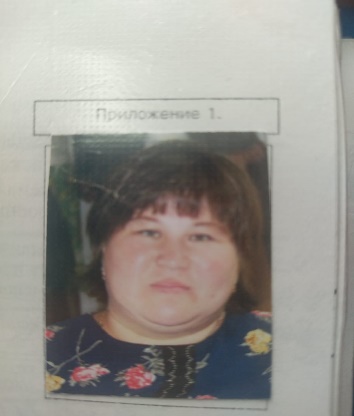  1ставкаПриказ №60/1§2От 29.11.2016г.21.Марина Евгения АнатольевнаТехничка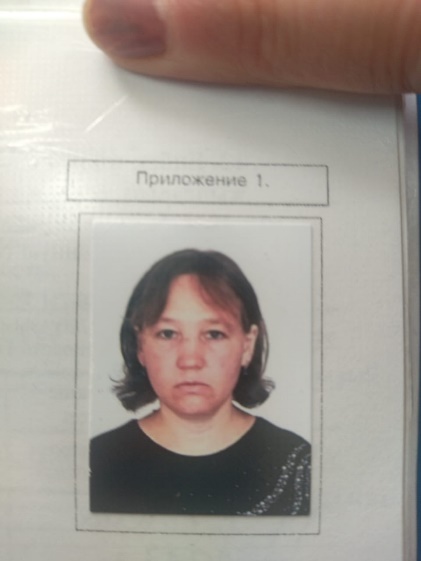 1 ставкаПриказ №120От 03.02.202322.Ларин Владимир ВикторовичРазнорабочий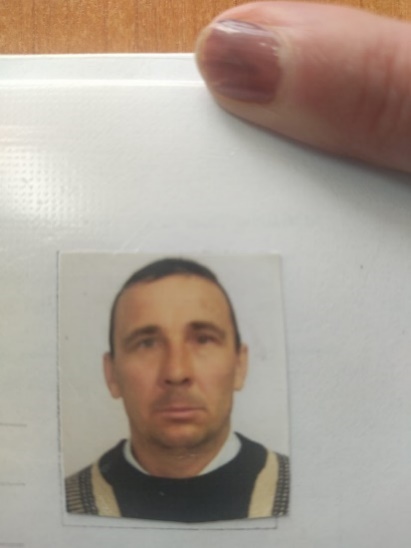 1 ставкаПриказ  93от 06.10.2022г.23.Зейнуров Бауржан СериковичСторож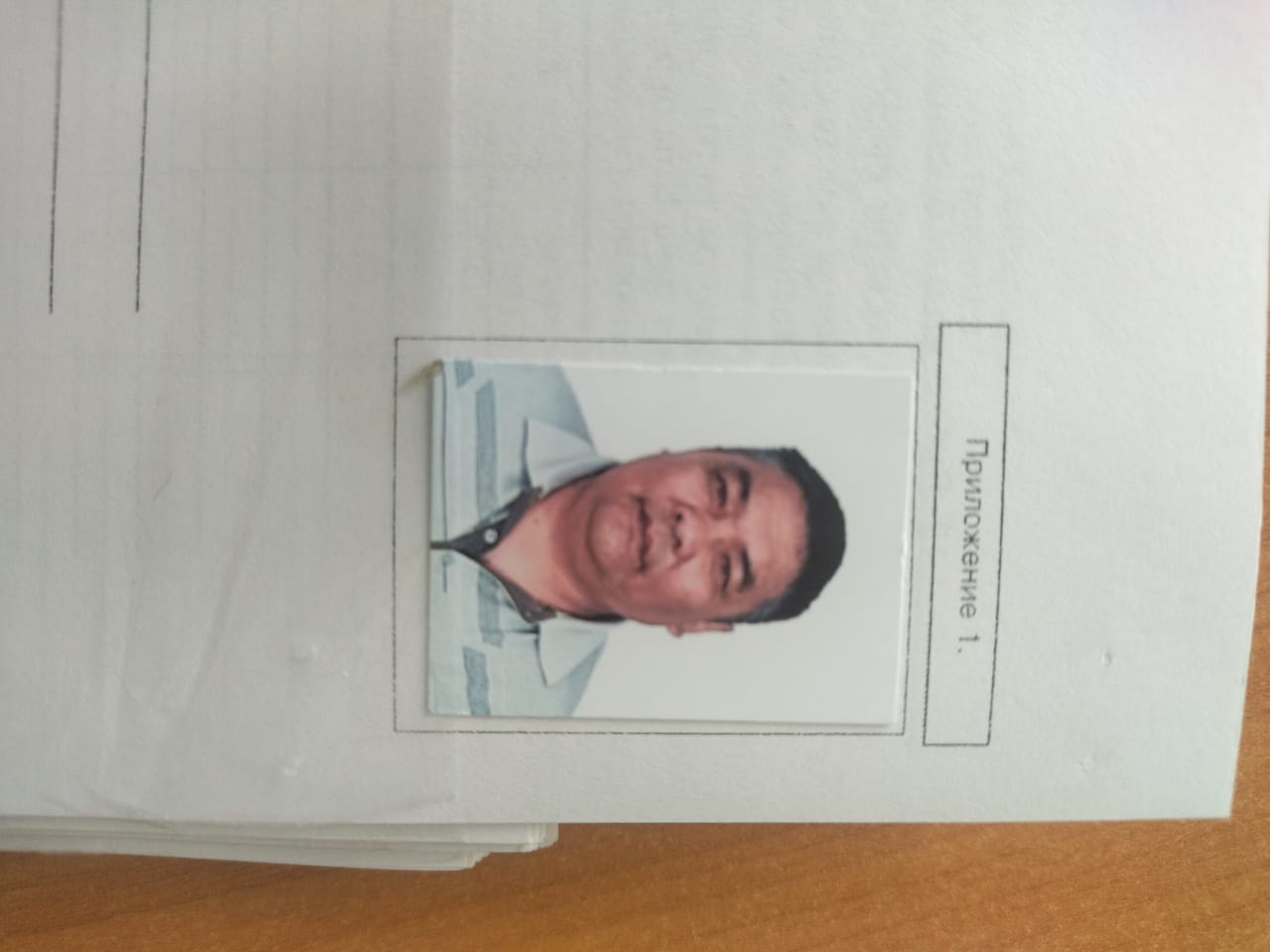 1 ставкаПриказ№77от 01.10.2018г24Кузнецова Светлана Николаевна Вахтер 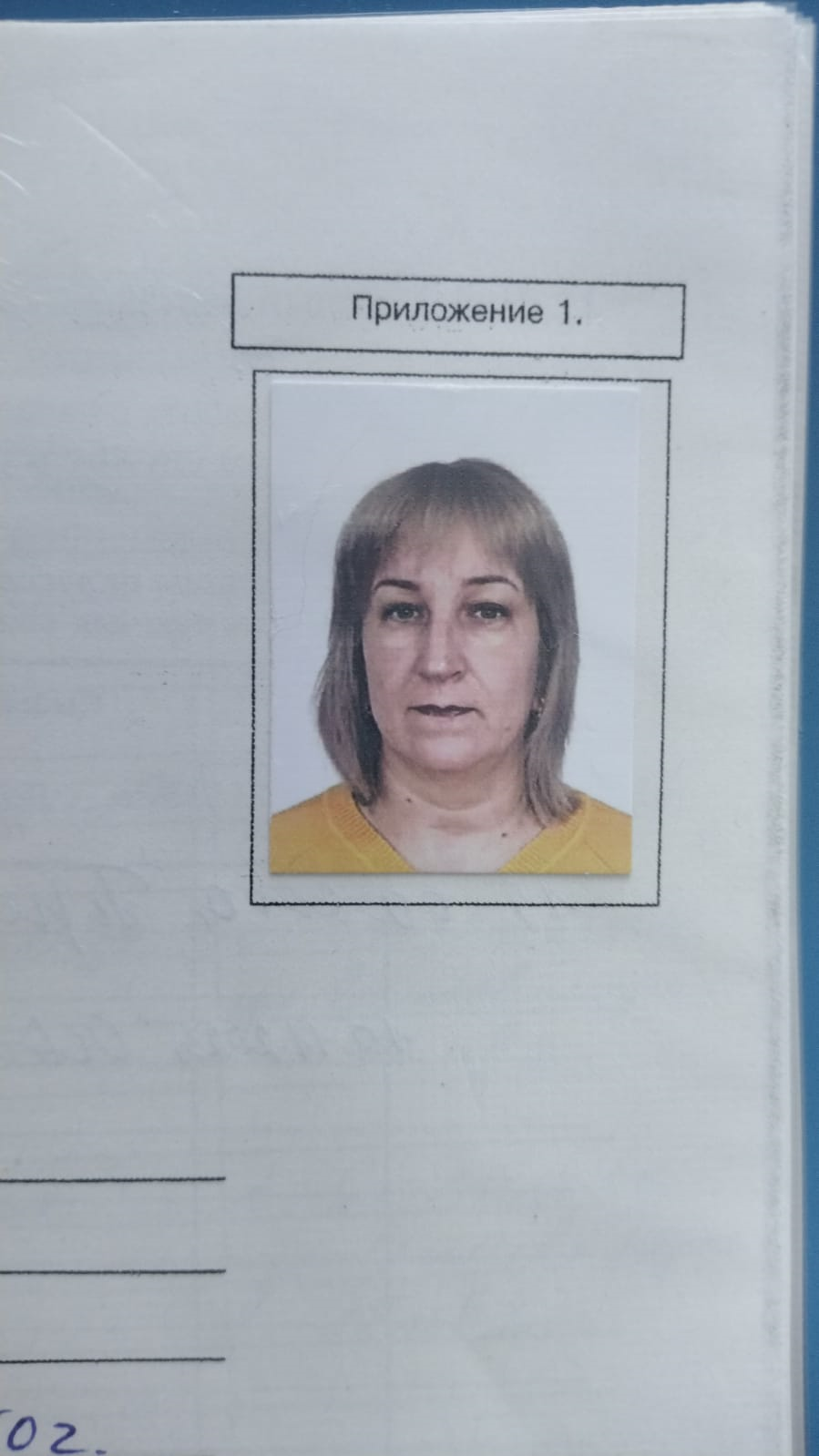 1 ставкаПриказ№178 § 1 от 01.11.2023г25Алпысова Дания ЗейниденовнаГардеробщица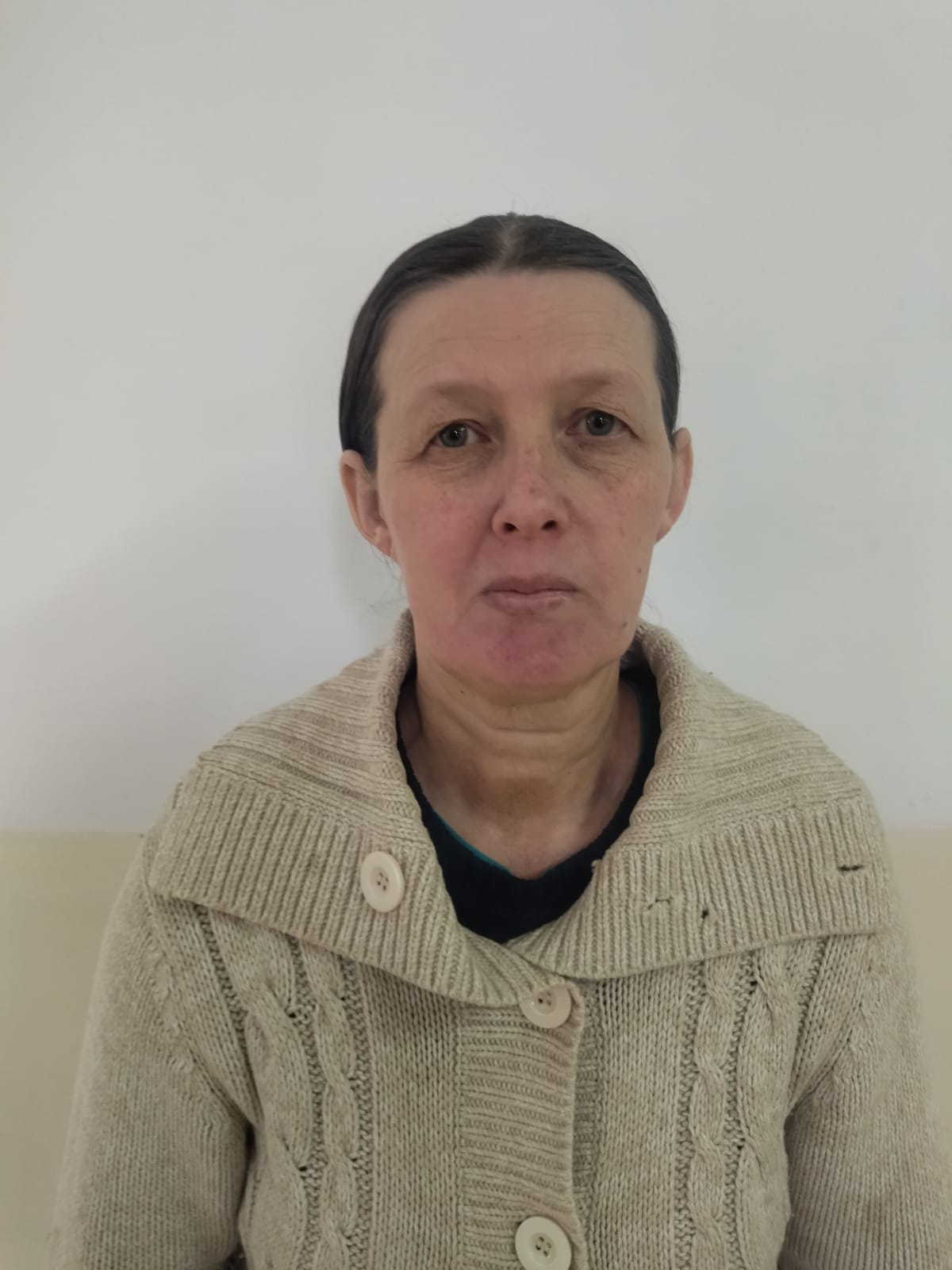 1 ставкаПриказ№ 1§ 2 от 03.01.2024г26Чекирда  Евгений АлександровичКочегар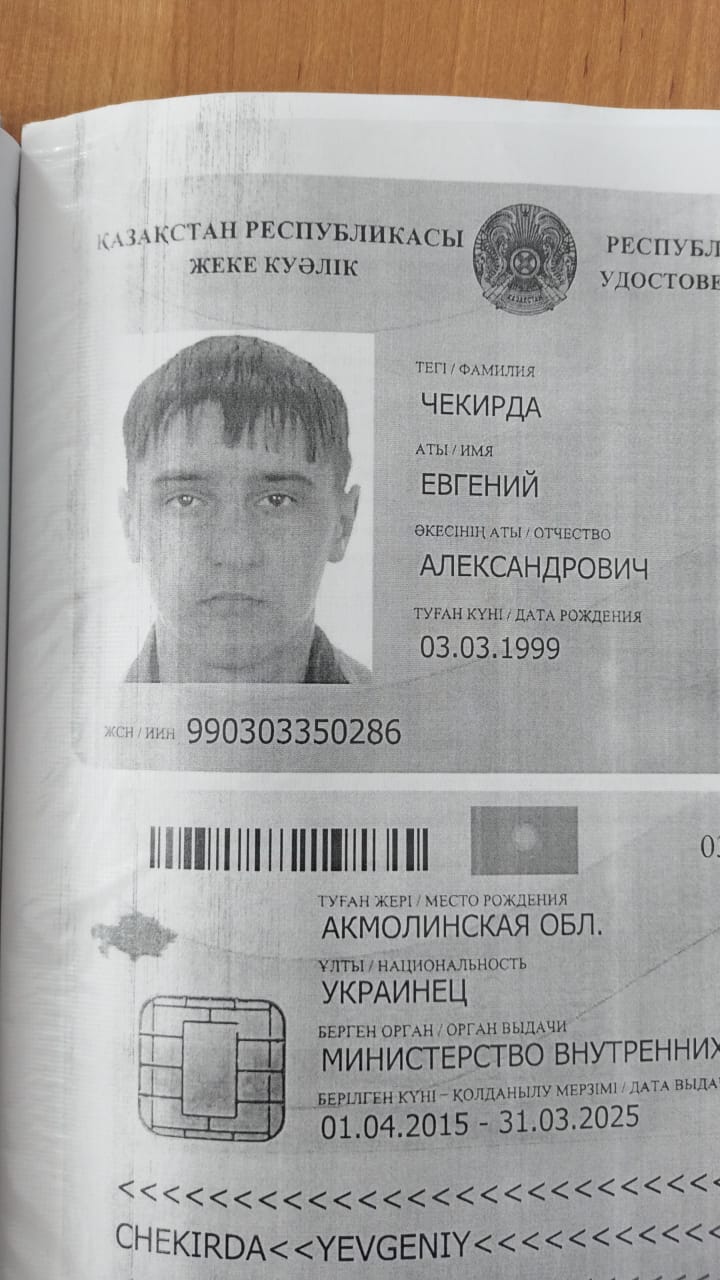 1 ставкаПриказ №3§ 2 от 04.01.2024г27Ташиков Арсен ЖайлеубаевичКочегар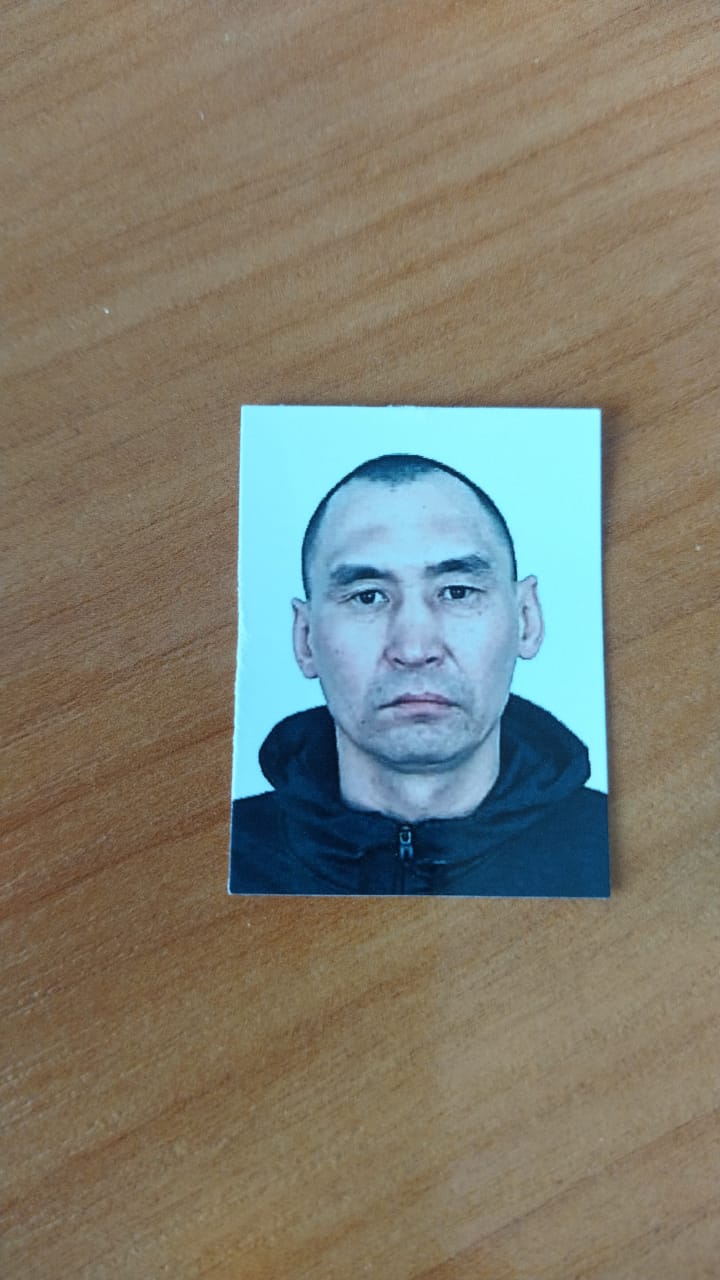 1 ставкаПриказ№7 § 2 от 22.01.24г.28Алакшин Вадим АркадьевичКочегар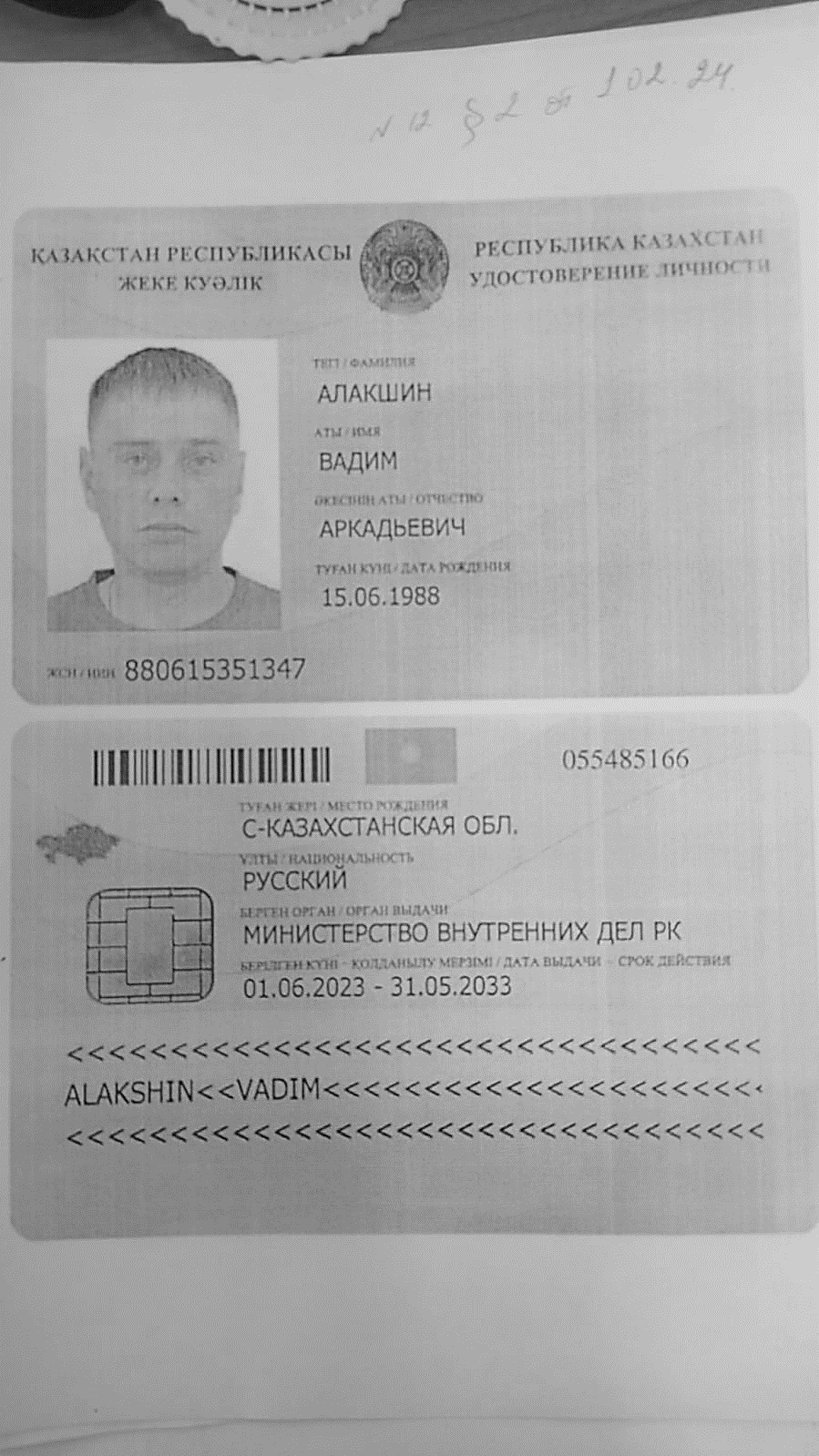 1 ставкаПриказ №12§ 2От 01.02.24г.29Семенов АнтонАндреевичКочегар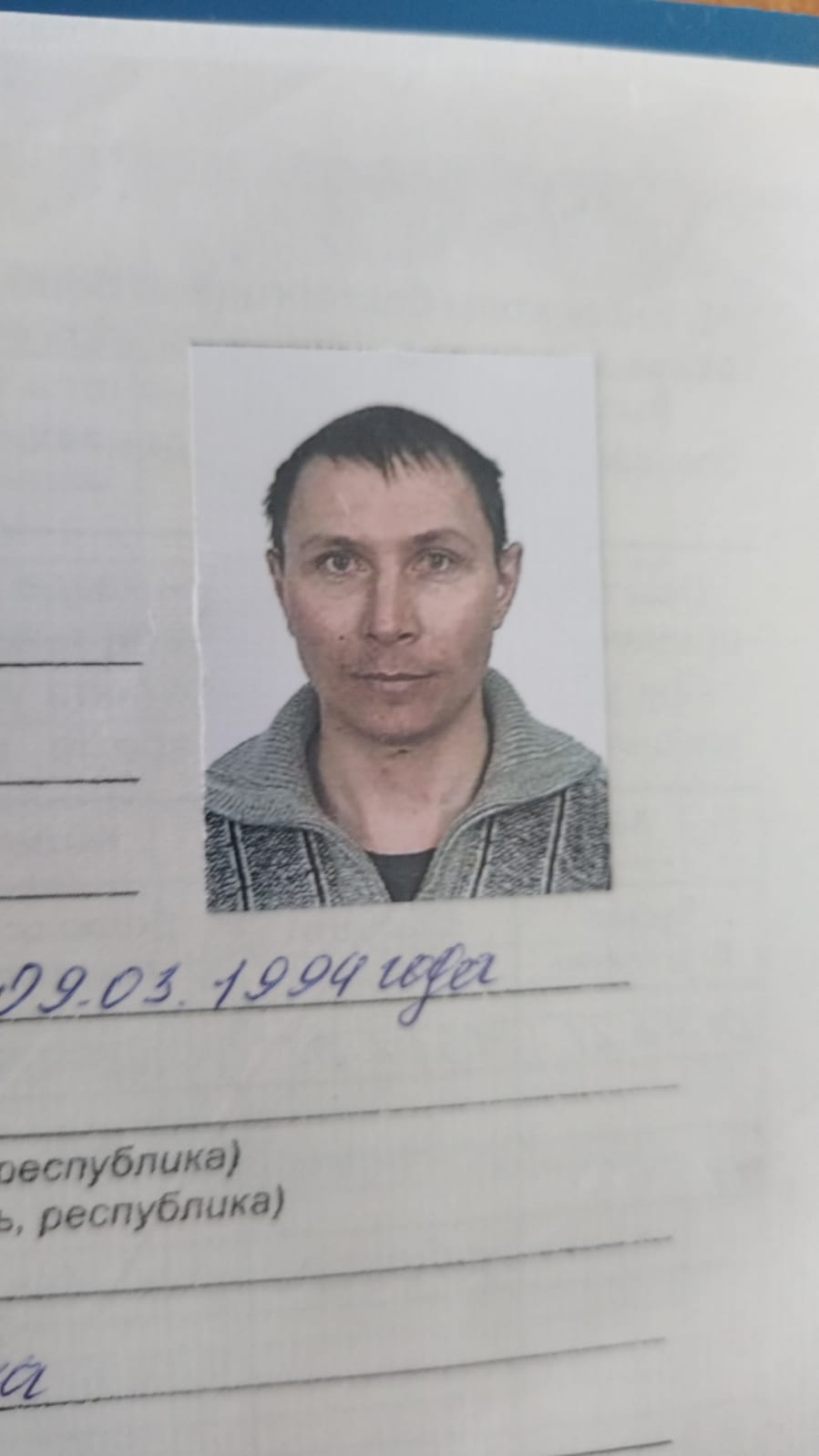 1 ставкаПриказ №12§ 1От 01.02.24г.30Пехтерева Юлия НиколаевнаТехничка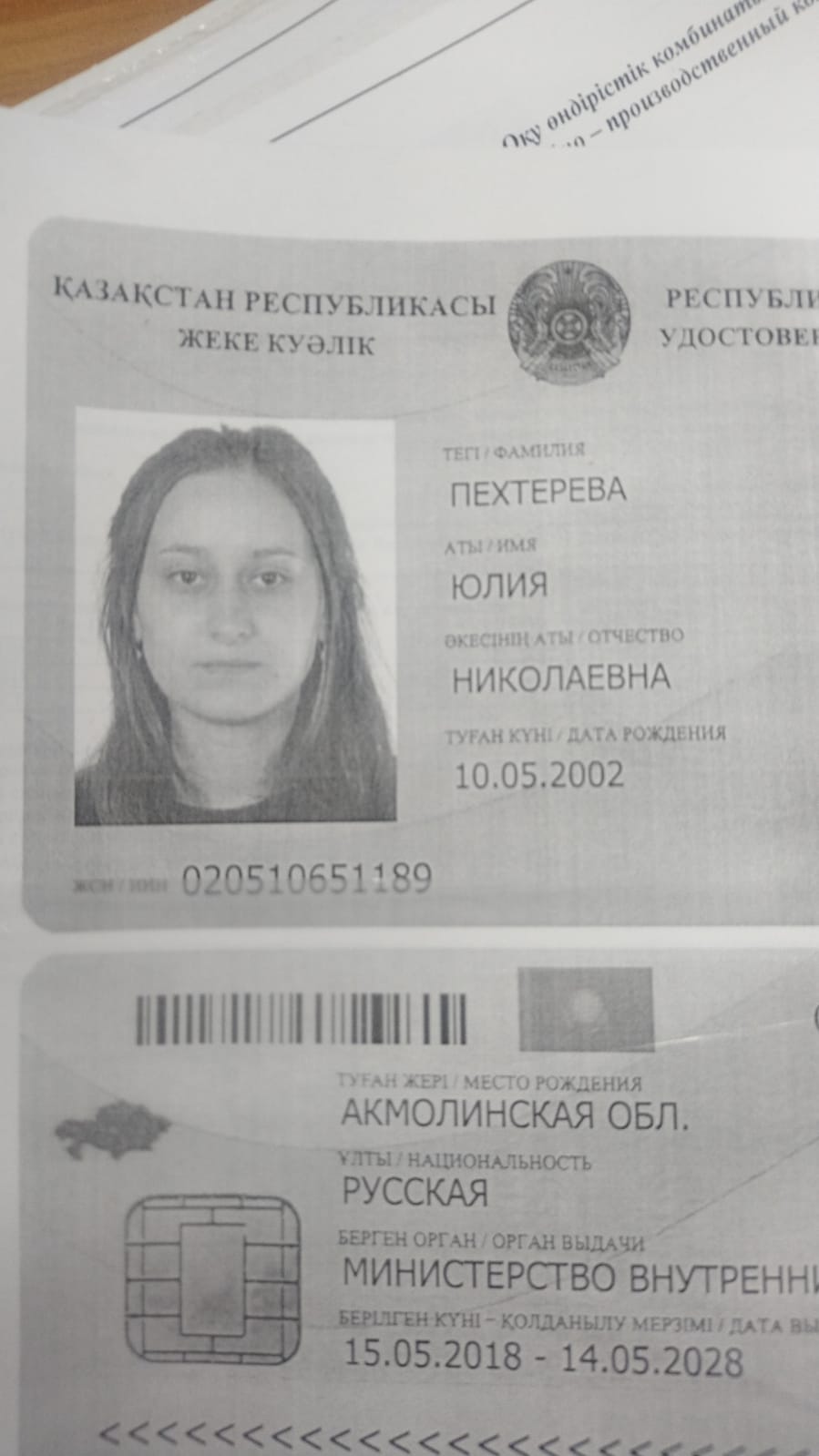 1 ставкаПриказ №13§ 1От 01.02.24г.